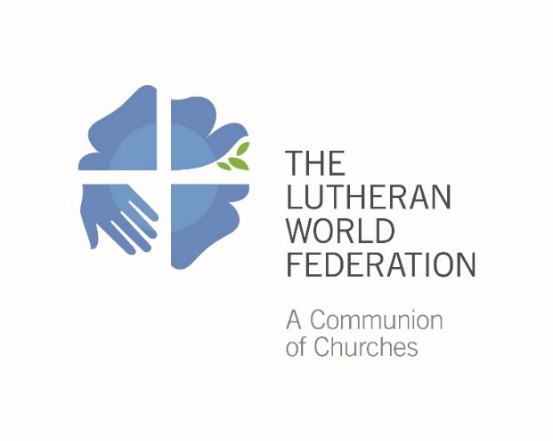 The Lutheran World FederationDepartment for Mission and DevelopmentProject Coordination and Monitoring deskP.O. Box 2100CH-1211 Geneva 2SwitzerlandDMDprojects@lutheranworld.org Concept note for LWF Member Church ProjectPlease fill in only grey fields. Use the Tab button to move to the next field. Only complete applications will be accepted. Max five pages (including Financial Plan)1. Summary of Basic Information3. Project Background and Rationale4. Project Goal5. Expected Results6. Objectives of the Project and Main Activities7. Target Group8. Gender-analysis and Youth Participation9. Organizational Capacities10. Sustainability11. Comments12. Financial Plan (in local currency)Name of the Project:Applying Church/InstitutionContact Person:First nameFirst nameFirst nameFirst nameLast nameLast nameEmailEmailEmailEmailTelephoneTelephoneName of Endorsing Church:Project Period:From:      From:      From:      To:      To:      To:      Status: Phase 1 (New) Phase 2 Phase 2 Phase 2 Phase 2 Phase 32. Amount Requested to the LWFThe minimum annual budget for a project is 5000€ and maximum 90,000€. Please see below the three budget categories and select the category according to the resources and capacity of the church: 5,000 up to 15,999 Euros (minimum application and reporting requirements) 16,000 up to 50,999 Euros (standard application reporting requirements) 51,000 up to 90,000 Euros (high application and reporting requirements)2. Amount Requested to the LWFThe minimum annual budget for a project is 5000€ and maximum 90,000€. Please see below the three budget categories and select the category according to the resources and capacity of the church: 5,000 up to 15,999 Euros (minimum application and reporting requirements) 16,000 up to 50,999 Euros (standard application reporting requirements) 51,000 up to 90,000 Euros (high application and reporting requirements)2. Amount Requested to the LWFThe minimum annual budget for a project is 5000€ and maximum 90,000€. Please see below the three budget categories and select the category according to the resources and capacity of the church: 5,000 up to 15,999 Euros (minimum application and reporting requirements) 16,000 up to 50,999 Euros (standard application reporting requirements) 51,000 up to 90,000 Euros (high application and reporting requirements)2. Amount Requested to the LWFThe minimum annual budget for a project is 5000€ and maximum 90,000€. Please see below the three budget categories and select the category according to the resources and capacity of the church: 5,000 up to 15,999 Euros (minimum application and reporting requirements) 16,000 up to 50,999 Euros (standard application reporting requirements) 51,000 up to 90,000 Euros (high application and reporting requirements)2. Amount Requested to the LWFThe minimum annual budget for a project is 5000€ and maximum 90,000€. Please see below the three budget categories and select the category according to the resources and capacity of the church: 5,000 up to 15,999 Euros (minimum application and reporting requirements) 16,000 up to 50,999 Euros (standard application reporting requirements) 51,000 up to 90,000 Euros (high application and reporting requirements)2. Amount Requested to the LWFThe minimum annual budget for a project is 5000€ and maximum 90,000€. Please see below the three budget categories and select the category according to the resources and capacity of the church: 5,000 up to 15,999 Euros (minimum application and reporting requirements) 16,000 up to 50,999 Euros (standard application reporting requirements) 51,000 up to 90,000 Euros (high application and reporting requirements)2. Amount Requested to the LWFThe minimum annual budget for a project is 5000€ and maximum 90,000€. Please see below the three budget categories and select the category according to the resources and capacity of the church: 5,000 up to 15,999 Euros (minimum application and reporting requirements) 16,000 up to 50,999 Euros (standard application reporting requirements) 51,000 up to 90,000 Euros (high application and reporting requirements)Provide brief background on the project and its geographical location. Explain the problems the project is responding to, including the needs and opportunities to be addressed. How does the project link to the priorities of the member church? How does this new phase of the project link to the previous phase(s) (if any)?What is the overall goal the project aims to achieveGive concrete results that the project is expected to achieve during this project phaseDescribe the objectives of the project (max 3) and the main activities for each (max 5 per objective). Be SMART (Specific, Measurable, Achievable, Realistic and Timebound).Objective 1:Activities: Activity 1Activity 2Activity 3Activity 4Activity 5Objective 2:Activities:Activity 1Activity 2Activity 3Activity 4Activity 5Objective 3:Activities:Activity 1Activity 2Activity 3Activity 4Activity 5Describe the target group/participants. Be specific, provide numbers and indicate the gender of potential participants. How have you involved the target group in the planning of the project? How do you plan to involve them in its implementation and management?What are the roles and responsibilities of women and men in the project? What are the different approaches needed to produce outcomes that are equitable? How will the participation of youth be ensured at all levels of the project?Who will be responsible for the implementation and monitoring of the project? What expertise, experience and competencies will those responsible have to implement this kind of work? What other programs / projects are under the responsibility of those running this project? Will you need to engage or acquire additional capacities? Describe the financial management systems in place, including the budget those responsible will have.How will you ensure continuity of the work after support from the LWF has ended? What are your exit strategiesYou can use this space to provide any other relevant information to support your applicationTotal income needs to correspond to total expendituresYr. 1Yr. 2Yr. 31. Program/project CostsObjective 1Objective 2Objective 31.4.      2. Administrative costs2.1.2.2.2.3.3. Capital Costs3.1.3.2.3.3.Total Grants and Own Income1. Own (specify)2. Grants (specify)3. Amount requested from the LWFTotal